Od: Komu: Kopie: Předmět: Datum: Přílohy:Re: Nabídka prodloužení servisní podpory Lifesize (hw+sw) pondělí 7. listopadu 2022 16:42:12image008.png image009.pngDobrý den,děkujeme za objednávku 2022 / OB / 261 v celkové částce 156.695 včetně DPH. Tímto ji akceptujeme.S pozdravem / Best Regards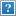 